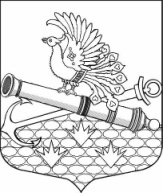 МЕСТНАЯ АДМИНИСТРАЦИЯМУНИЦИПАЛЬНОГО ОБРАЗОВАНИЯ МУНИЦИПАЛЬНЫЙ ОКРУГ ОБУХОВСКИЙПОСТАНОВЛЕНИЕСанкт-ПетербургО ПЕРЕДАЧЕ ОРГАНИЗАЦИИ ОТДЕЛЬНОГО ПОЛНОМОЧИЯ ОРГАНА ОПЕКИ И ПОПЕЧИТЕЛЬСТВА В соответствии с Федеральным законом от 24.04.2008 № 48-ФЗ «Об опеке                                     и  попечительстве», постановлением Правительства Российской Федерации от 18.05.2009  № 423   «Об отдельных вопросах осуществления опеки и попечительства в отношении                                    несовершеннолетних граждан», приказом Министерства просвещения Российской  Федерации          от 10.01.2019  № 4 «О реализации отдельных вопросов осуществления опеки и попечительства            в отношении несовершеннолетних граждан», учитывая рекомендации   комиссии местной                   администрации МО МО Обуховский по отбору организации из числа  образовательных                    организаций,     медицинских организаций, организаций, оказывающих        социальные услуги, или иных организаций, в том числе организаций для детей-сирот и      детей, оставшихся без попечения родителей, для осуществления на безвозмездной основе отдельных полномочий по подбору и        подготовке граждан, выразивших желание стать  опекунами или попечителями                                  несовершеннолетних граждан либо принять детей, оставшихся без попечения родителей, в семью на воспитание в иных установленных семейным  законодательством Российской Федерации формах (протокол от 26.06.2020 № 1), местная администрация муниципального образования                         муниципальный округ Обуховский                  ПОСТАНОВЛЯЕТ:1. Передать отдельное полномочие органа опеки и попечительства - местной                         администрации МО МО Обуховский - по подбору и подготовке граждан, выразивших       желание стать опекунами или попечителями несовершеннолетних граждан либо принять   детей, оставшихся без попечения родителей, в семью, на воспитание в иных установленных семейным                           законодательством Российской Федерации формах на безвозмездной основе Санкт-Петербургскому государственному бюджетному учреждению центр для детей-сирот   и детей, оставшихся без          попечения родителей «Центр содействия семейному воспитанию     № 15».2. Заключить договор с Санкт-Петербургским государственным бюджетным                           учреждением центр для детей-сирот и детей, оставшихся без попечения родителей «Центр               содействия семейному воспитанию № 15»  о передаче  на безвозмездной основе отдельного            государственного полномочия органа опеки и попечительства по подбору и подготовке    граждан, выразивших желание стать опекунами или попечителями несовершеннолетних граждан либо принять детей, оставшихся без попечения родителей, в семью, на воспитание в иных установленных            семейным законодательством Российской Федерации формах.3. Опубликовать настоящее постановление в средствах массовой информации                       муниципального образования муниципальный округ Обуховский.	4. Направить копию настоящего постановления Санкт-Петербургскому                                   государственному бюджетному учреждению центр для детей-сирот и детей, оставшихся без             попечения родителей «Центр содействия семейному воспитанию № 15».5.  Контроль исполнения настоящего постановления оставляю за собой. 6.  Настоящее постановление вступает в силу со дня его принятия. Глава местной администрации                                                                                              И.О.Кудровский26 июня 2020 № 19